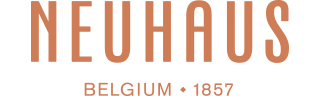 Application for an internship at Neuhaus – Process / Chocolate engineerNeuhaus is a Belgian company, location in Vlezenbeek nearby Brussel. Neuhaus exists since 1857 and is a leading company in the production of chocolate pralines. The company has around 150 boutiques in Belgium and exports its products to other continents. Neuhaus is the leader in chocolate innovations and currently in an expanding phase.Neuhaus is looking for an intern who is interested to work in a production environment. You are currently following an education in food technology or food/process engineering and you would like to learn about chocolate processing.  You will mainly assist the process engineer during production trials and work on standardisation procedures and optimisation of production processes.  You are open to learn quickly and to work in a dynamic environment. You are communicative and are not afraid to interact with the line operators.  You are analytical and result-oriented. The main language spoken in the factory is French. Other common languages used in the enterprise are English and Dutch.Start of the internship: As soon as possible. Min Period: Around 6 months.https://www.neuhauschocolates.com/If you are interested, please send your CV to Ellen.Huizenga@Neuhaus.be